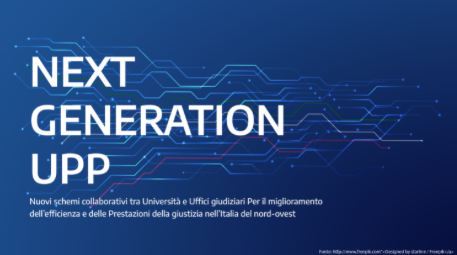 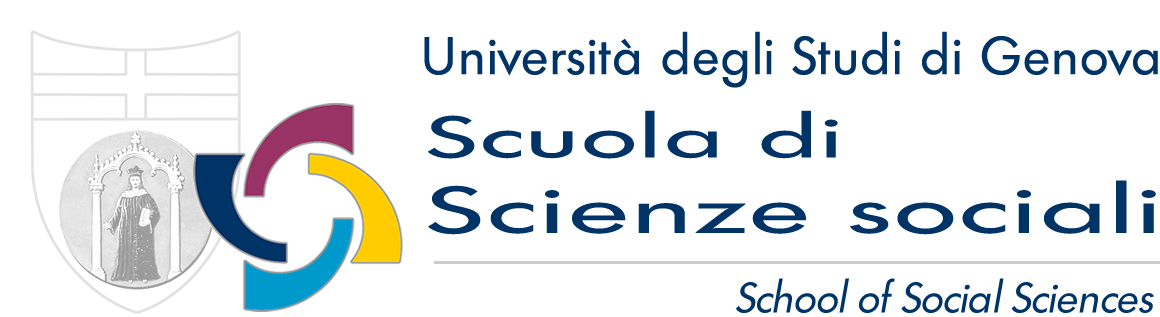 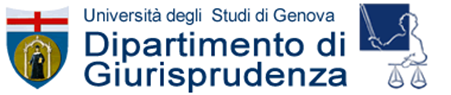 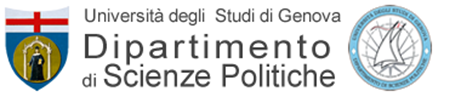 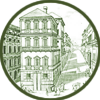 "Clinica Legale in materia di migrazioni e protezione internazionale" VI edizione (A.A. 2022/23) Domanda di partecipazione per supporto alla didatticaLa domanda deve essere inviata dal 22 dicembre 2022 al 31 gennaio 2023, visti i requisiti del bando di selezione, all’indirizzo: matteo.buffa@edu.unige.itData, 									FirmaNome e Cognome:                                       Matricola:Telefono:                                                      e-mail: Dipartimento di appartenenza/provenienza:Corso di studi/Corso di laurea/Corso di dottorato:Anno di partecipazione alla/edizione della Clinica legale:Motivazione alla partecipazione al supporto alla didattica della VI edizione della clinica: _________________________________________________________________________________________________________________________________________________________________________________________________________________________________________________________________________________________________________________________________________________________________________________________________________________________________________________________________________________________________________________________________________________________________________________________________________________________________________________________________________________________________________________________________________________________________________________________________________________________________